Центральная детская библиотека имени М. ГорькогоОтдел инноваций, маркетинга, информацииМетодико-библиографическое пособие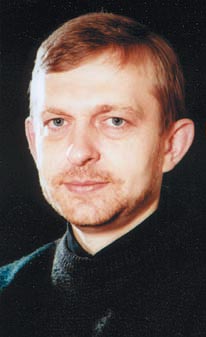        (6 марта 1966 – 24 мая 2006)Брянск, 2013Его крестНад колокольней благовестЗа облака плывёт.А он несёт свой тяжкий крестЛугами, полем, через лес,Как высший дар, несёт.Ему б хоть малость отдохнуть,Воды испить речной…Но долог, как же долог путь!И тех, кто мог бы подмогнуть,Так мало за спиной.Уважаемые читатели!Судьба писателя и режиссера Николая Мельникова складывалась драматично и счастливо. Его песни давно «ушли в народ», стихи читаются по памяти в разных аудиториях, а то и  печатаются без указания автора, настолько созвучны они нашей сегодняшней жизни, нашему общему мироощущению.Н.А. Мельников родился 6 марта 1966 года в селе Лысые  Злынковского района Брянской области в семье колхозного шофёра и доярки. В 1990 году закончил ГИТИС им. А.В. Луначарского. В 1991 году вместе с Николаем Бурляевым стал организатором кинофестиваля «Золотой Витязь». Лауреатом этого кинофестиваля он стал в 1993 году. Автор ряда документальных фильмов, в том числе «И.Шафаревич: Я живу в России». Автор повести «Сопрано» (1990). Самое известное произведение -  поэма «Русский крест» переведена на украинский и белорусский язык. Член Союза писателей России с 1995 года. Первый лауреат Литературной премии имени А. Фатьянова. Жил и работал в Москве.Мельников мог бы много сделать, но он ушёл от нас в 40 лет. Трагическая гибель Николая 24 мая 2006 года во время съёмок фильма о героических псковских десантниках была оплакана оптинским старцем схиигуменом Илией, давшим благословение на издание его пронзительной поэмы «Русский крест». В одном из стихов Николай Мельников написал, что его холодное тело привезут из Москвы и захоронят на заросшем погосте, «где родные лежат, где с родными останусь и я». Вот так и получилось. Его, московского жителя, похоронили рядом с отцом. В 2008 году Правление РОО «Брянское землячество» учредило ежегодную литературную премию им. Н.А. Мельникова, первыми дипломантами которой стали поэтесса из Гомеля Нина Шклярова и трубчевский поэт Степан Кузькин. Награждение состоялось на                              XXIII Международном празднике славянской письменности и культуры «На земле Бояна» 25 мая 2008 года.В Брянске в ДК имени Медведева прошёл вечер «Твоя Россия. Думая о ней»,  посвящённый памяти Николая Мельникова. Собрались родственники, друзья… Приехала Раиса Фёдоровна, мама Николая, а также его жена Юлия Ивановна, которая прочитала стихотворение «Единение», и сын Григорий, прочитавший отрывок из поэмы. Мама, сёстры и племянницы пели русские песни. Пели дивно, проникновенно, чистыми, красивыми голосами. Сестра Валентина, по–настоящему талантливая рассказчица, поделилась воспоминаниями о брате. «Этот многогранный человек занимался литературой, снимался в фильмах, был журналистом, писал сценарии…», - сказала ведущая вечера Татьяна Лукьяненко.По сценарию Мельникова вышел фильм «Русская жертва», который завершили его товарищи. Он – о трагических событиях 1 марта 2000 года в Аргунском ущелье Чечни, когда погибла 6-я рота десантников, вставших на пути большого отряда боевиков. Матери двух из пяти павших брянцев были в зале.Студенты филологического факультета БГУ и учащиеся школы искусств показали инсценировку поэмы Николая Мельникова.На родине поэта в селе Лысые отстраивается старинный Успенский храм, на восстановление которого надеялся убиенный раб Божий Николай. В наши трудные времена любая помощь храму желательна. Реквизиты храма для перечисления пожертвований:Местная Православная религиозная организацияПрихода храма в честь Успения Пресвятой Богородицыс. Лысые Злынковского района Брянской областиБрянской Епархии Русской  Православной ЦерквиБрянское ОСБ 8605 СБ РФНовозыбковское ОСБ 5580/030 г. ЗлынкаТел. 8(48358)21-6-81БИК 041501601 ИНН 3241007897КПП 324101001 ОГРН 1073200001093Р/с 40703810108190003523Корр/сч. 30101810400000000601 в ГРКЦ ГУБанка России по Брянской области        Поставьте памятник деревнеПоставьте памятник деревне На Красной площади в Москве,Там будут старые деревья,Там будут яблоки в траве.И покосившаяся хатаС крыльцом, рассыпавшимся в прах,И мать убитого солдата С позорной пенсией в руках.И два горшка на частоколе,И пядь невспаханной земли,Как символ брошенного поля,Давно лежащего в пыли.И пусть поёт в тоске от болиНе протрезвевший гармонистО непонятной «русской доле»Под тихий плач  и ветра свист.Пусть рядом робко встанут дети,Что в деревнях ещё растут,Наследство их на белом свете –Всё тот же чёрный рабский труд.Присядут бабы на скамейку,И всё в них будет как всегда – И сапоги, и телогрейка,И взгляд потухший … в никуда.Поставьте памятник деревне,Чтоб показать хотя бы разТо, как покорно, как безгневноДеревня ждёт свой смертный час Ломали кости, рвали жилы,Но ни протестов, ни борьбы,Одно лишь «Господи, помилуй!»И вера в праведность судьбы.                                                 1995 г.                                 ЕдинениеЕдинения нет, всё призывы, но нет единения,Славословье – себе, а каменья – в чужой огород,О спасенье кричим, но не будет нам, грешным, спасенья,Если мы для себя не единый великий народ!Единения нет, каждый сам по себе выживает:кто торгует, кто спит, кто ворует, кто горькую пьёт,и не знает никто, что нас всех впереди ожидает,и воскликнуть не смеет: «Мы русский, единый народ!»Русаки, русаки…знать, мы все про себя позабыли,коль при слове «Отчизна» сильнее сердца не стучат,коль на наших глазах басурмане наш дом разорилии совсем по-хозяйски нерусские речи звучат!Единения нет, единение – только от Бога,значит надо просить и молитвой заполнить сердца,чтобы знамя – одно, чтоб одна для народа дорога,чтобы Вера одна, чтобы Правда одна, до конца!Внуки гордых славян! Не стыдитесь упасть на колени,Перед битвой за Русь на колени не стыдно упасть!И молить об одном – Единенья хотим, Единенья…Только так победим, только так одолеем напасть!                                                                           1995 г.Мы никогда не умрёмПесня из кинофильма «Русская жертва»

Нам кажется, мы никогда не умрём,
Когда нам едва исполняется двадцать.
Мы песни поём, бесшабашно живём,
И в девушек славных мечтаем влюбляться.

Нам кажется, мы никогда не умрём…
Но вот призвала нас на подвиг Отчизна,
И мы, опалённые страшным огнём,
Стоим уже где-то меж смертью и жизнью.

Меж смертью и жизнью стоят все; бойцы,
Стоят на войне против этой войны.
И есть автомат и граната одна,
Да русская честь, что с рожденья дана.

Мы верим, что мы никогда не умрём,
Нас матери встретят, и жёны, и дети.
Ведь помощь придёт. Мы её подождём.
Мы выстоим в этой шальной круговерти.

Так надо. Мы выстоим здесь и сейчас.
Нам выдержать, выдержать самую малость…
Но красным становится снег возле нас,
И белого снега совсем не осталось.

Меж смертью и жизнью стоят все бойцы.
Стоят на войне против этой войны.
И есть автомат и граната одна,
Да русская честь, что с рожденья дана.

Казалось, что мы никогда не умрём,
Но падают наши товарищи рядом.
Вся рота легла под свинцовым дождём,
И нам ничего уже больше не надо.

Не надо подмоги, не надо наград.
Ни плен, ни предательство нас не пугают.
Построены всё на последний парад,
И рота бесшумно по Небу шагает…

 Теперь уж далёко от нас все; бойцы,
Теперь они там, где не слышно войны.
Но чудится взгляд всепрощающих глаз:
«Мы души свои положили за вас».
2006 г.Произведения Н.А. МельниковаМельников, Н.А. Щепки: [повесть]/Н.А. Мельников// Литературный Брянск.-2010.-№1 (8).-С. 38-60.Мельников, Н.А. Русский крест: [поэма]/Н.А. Мельников// Роман-газета.-2009.-№5.-С. 67-78.Мельников, Н.А. Стихи и песни разных лет: [«Поставьте памятник деревне», «Москва», «Дожди», «Тоска», «Единение»]/Н.А. Мельников// Роман-газета.-2009.-№5.-С.79-80.Мельников, Н.А. Русский крест: [поэма]/А.А. Мельников// Литературный Брянск.-2008.-№1.-С.240-255.Мельников, Н.А. Русский крест: [поэма]/Н.А. Мельников// Брянскиий рабочий.-1997.-6 ноября (№215).Статьи о Н.А. МельниковеМарченкова, И. Вытравленная земля: [стихотворение Н. Мельникова «Поставьте памятник деревне»]/И. Марченкова// Брянский рабочий.-2012.-26 июля (№50).-С.4.Нестик, А. Сестра: [о Валентине Шароновой-Мельниковой, сестре поэта                Н. Мельникова]/А. Нестик// Брянский рабочий.-2012.-19 июля (№43).-С.4.Нестик, А. Притча об Иване: [о Н. Мельникове авторе поэмы «Русский крест»]/А. Нестик// Брянский рабочий.-2011.-29 марта (№22).-С.4.Нестик, А. Строят храмы поэты: [восстановление церкви на родине поэта Н. Мельникова в селе Лысые Злынковского района]/А. Нестик// Брянский рабочий.-2011.-30 сентября (№71).-С.14.Нестик, А. Здравствуй, дом!: [о Н.А. Мельникове-писателе, сценаристе, режиссёре, актёре]/А. Нестик// Брянский рабочий.-2011.-3 июня (№39).-С.6.Рекашова, В. Человек, как звезда: [о Н.А. Мельникове – поэте, сценаристе, режиссёре]/В. Рекашова// Брянский перекрёсток.-2010.-24 марта (№11).-С.3.Лысые: [о малой родине поэта Н. Мельникова]// Населённые пункты Брянского края: Энциклопедический словарь. - Брянск,2010.- С.177.Новицкий, А.Я. Николай Мельников/ А. Новицкий// Коммуналка-3.-Брянск, 2009.-С.210-212.Пособие № 3Составитель: Полынова М.А.Литературный марафон«Твоя Россия. Думая о ней»Обоснование: Каждый культурный человек должен знать историю своей малой Родины. В курс школьной программы введён урок «История Брянского края». Библиотеки располагают материалами, которые могут и должны довести до сведения не только своих читателей, но и жителей Брянщины.Цель: Привлечь читателей к чтению краеведческой литературы через знакомство с творчеством нашего земляка Николая Алексеевича Мельникова (6 марта 1966–24 мая 2006).Задачи:1.Раскрыть всеми имеющимися средствами многогранное творчество нашего  замечательного  современника.2.Проводить индивидуальную работу с читателями.3.Проводить массовые мероприятия не только в библиотеке, но в школах, на улице.4.Содействовать сбору пожертвований на восстановление храма  в честь Успения Пресвятой Богородицы в селе Лысые на малой Родине поэта.Время проведения: С 6 марта по 24 мая 2013 года  (от даты рождения до даты смерти).Читательская аудитория: учащиеся старших классов и взрослые читатели.Социальное партнёрство:  Брянский областной краеведческий музей, Брянская областная писательская организация, Представители духовенства, журналисты Алексей Новицкий и Александр Нестик, МОУ СОШ № 14, № 39, № 67, Социальный приют.Смета расходов:Приобретение книг Н.А. Мельникова- 7000 рублей;Приобретение дисков Н.А. Мельникова – 3000 рублей;Организация волонтёрской группы для участия в восстановления храма на Родине поэта –10000 рублей;Организация и проведение массовых мероприятий – 1000 рублей;Издательская продукция – 1000 рублей.Ожидаемый результат            1.Реклама МБУК «ЦСДБ г. Брянска»                      2.Увеличение числа читателей;            3.Увеличение книговыдачи краеведческой литературы.